Maths Homework 15.3.24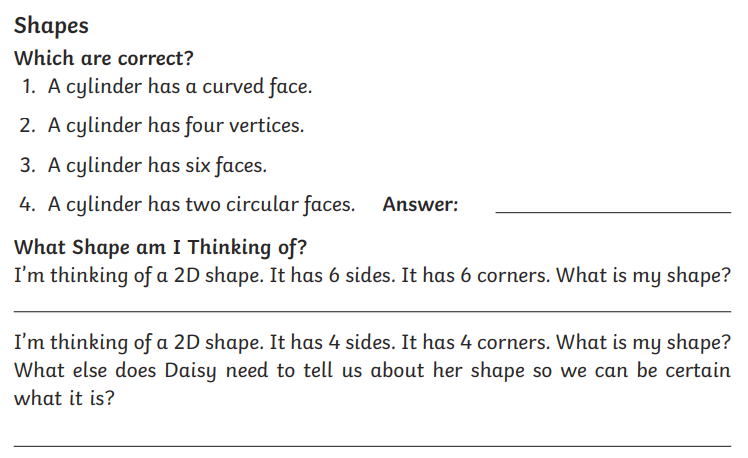 